Grundschule Hollen					Am Schulplatz 9, 26670 Uplengen-Hollen, Tel 044898-1239Wahlzettel und Anmeldebogen 2. Halbjahr 2019/2020				Bitte auch die Rückseite ausfüllen!Vor- und Nachname, KlasseVorname:……………………………………………………………………………………………………………Nachname:………………………………………………………..………………………………………………Klasse:………….Vor- und Nachname, KlasseVorname:……………………………………………………………………………………………………………Nachname:………………………………………………………..………………………………………………Klasse:………….Vor- und Nachname, KlasseVorname:……………………………………………………………………………………………………………Nachname:………………………………………………………..………………………………………………Klasse:………….Vor- und Nachname, KlasseVorname:……………………………………………………………………………………………………………Nachname:………………………………………………………..………………………………………………Klasse:………….Vor- und Nachname, KlasseVorname:……………………………………………………………………………………………………………Nachname:………………………………………………………..………………………………………………Klasse:………….Vor- und Nachname, KlasseVorname:……………………………………………………………………………………………………………Nachname:………………………………………………………..………………………………………………Klasse:………….Vor- und Nachname, KlasseVorname:……………………………………………………………………………………………………………Nachname:………………………………………………………..………………………………………………Klasse:………….Teilnahme an wie vielen Tagen?Bitte ankreuzenTeilnahme an wie vielen Tagen?Bitte ankreuzen1 Tag2 Tage3 Tage4 Tage4 TageIch möchte an folgenden Angeboten teilnehmenIch möchte an folgenden Angeboten teilnehmenIch möchte an folgenden Angeboten teilnehmenIch möchte an folgenden Angeboten teilnehmenIch möchte an folgenden Angeboten teilnehmenIch möchte an folgenden Angeboten teilnehmenAngeboteAngeboteAngeboteAngeboteAngeboteAngeboteAngeboteMontagKreativ-WerkstattWir malen und basteln der Jahreszeit entsprechend (z. B. österliche Dekoration, Fensterbilder für unsere Schule). 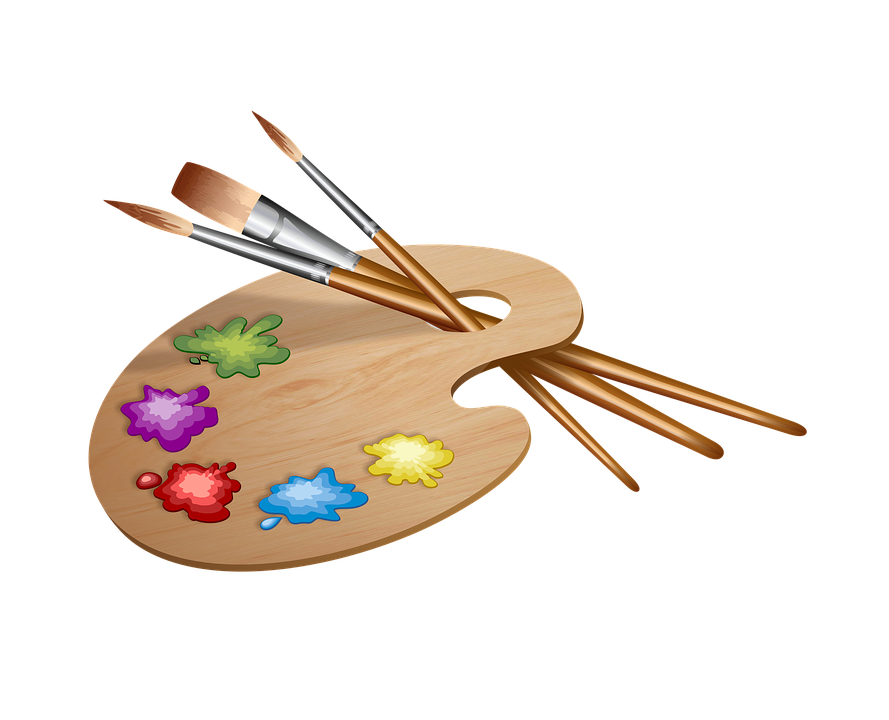 Kreativ-WerkstattWir malen und basteln der Jahreszeit entsprechend (z. B. österliche Dekoration, Fensterbilder für unsere Schule). Kreativ-WerkstattWir malen und basteln der Jahreszeit entsprechend (z. B. österliche Dekoration, Fensterbilder für unsere Schule). Kreativ-WerkstattWir malen und basteln der Jahreszeit entsprechend (z. B. österliche Dekoration, Fensterbilder für unsere Schule). Kreativ-WerkstattWir malen und basteln der Jahreszeit entsprechend (z. B. österliche Dekoration, Fensterbilder für unsere Schule). □MontagGesellschaftspieleWir spielen bekannte Spiele wie „Mensch ärgere dich nicht“, „Fang den Hut“, „ Vier gewinnt“, „UNO“… Gerne darfst du andere Spiele mitbringen. Wenn die Gruppenzusammensetzung es möglich macht werden wir auch den PC für einfache, bekannte Spiele nutzten. 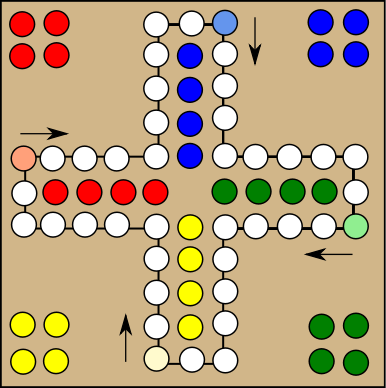 GesellschaftspieleWir spielen bekannte Spiele wie „Mensch ärgere dich nicht“, „Fang den Hut“, „ Vier gewinnt“, „UNO“… Gerne darfst du andere Spiele mitbringen. Wenn die Gruppenzusammensetzung es möglich macht werden wir auch den PC für einfache, bekannte Spiele nutzten. GesellschaftspieleWir spielen bekannte Spiele wie „Mensch ärgere dich nicht“, „Fang den Hut“, „ Vier gewinnt“, „UNO“… Gerne darfst du andere Spiele mitbringen. Wenn die Gruppenzusammensetzung es möglich macht werden wir auch den PC für einfache, bekannte Spiele nutzten. GesellschaftspieleWir spielen bekannte Spiele wie „Mensch ärgere dich nicht“, „Fang den Hut“, „ Vier gewinnt“, „UNO“… Gerne darfst du andere Spiele mitbringen. Wenn die Gruppenzusammensetzung es möglich macht werden wir auch den PC für einfache, bekannte Spiele nutzten. GesellschaftspieleWir spielen bekannte Spiele wie „Mensch ärgere dich nicht“, „Fang den Hut“, „ Vier gewinnt“, „UNO“… Gerne darfst du andere Spiele mitbringen. Wenn die Gruppenzusammensetzung es möglich macht werden wir auch den PC für einfache, bekannte Spiele nutzten. □DienstagMedien@Kinder (Klasse 3 und 4)Hier geht es um Medien – alte, aktuelle und solche die es noch gar nicht gibt. Wir forschen, experimentieren und produzieren nach Geschmack, Interessen und Fähigkeiten und lernen das  Medien mehr können als Screentime am Nachmittag. 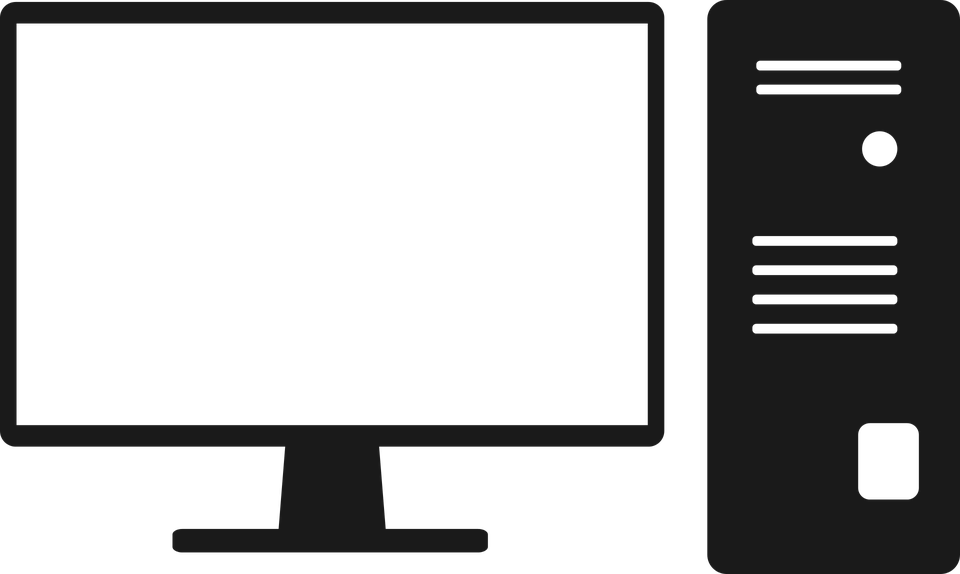 Medien@Kinder (Klasse 3 und 4)Hier geht es um Medien – alte, aktuelle und solche die es noch gar nicht gibt. Wir forschen, experimentieren und produzieren nach Geschmack, Interessen und Fähigkeiten und lernen das  Medien mehr können als Screentime am Nachmittag. Medien@Kinder (Klasse 3 und 4)Hier geht es um Medien – alte, aktuelle und solche die es noch gar nicht gibt. Wir forschen, experimentieren und produzieren nach Geschmack, Interessen und Fähigkeiten und lernen das  Medien mehr können als Screentime am Nachmittag. Medien@Kinder (Klasse 3 und 4)Hier geht es um Medien – alte, aktuelle und solche die es noch gar nicht gibt. Wir forschen, experimentieren und produzieren nach Geschmack, Interessen und Fähigkeiten und lernen das  Medien mehr können als Screentime am Nachmittag. Medien@Kinder (Klasse 3 und 4)Hier geht es um Medien – alte, aktuelle und solche die es noch gar nicht gibt. Wir forschen, experimentieren und produzieren nach Geschmack, Interessen und Fähigkeiten und lernen das  Medien mehr können als Screentime am Nachmittag. □DienstagFit in den Beinen – fit im KopfEin Bewegungsangebot für Kinder. Zur Freude an Bewegung gehört auch die Musik. Wir werden Lieder singen, uns dazu bewegen und kleine Instrumente bauen. Wichtig: Mitzubringen sind Sportkleidung, Turnschuhe und eine leere Chipsdose (z.B. Pringles-Dose) 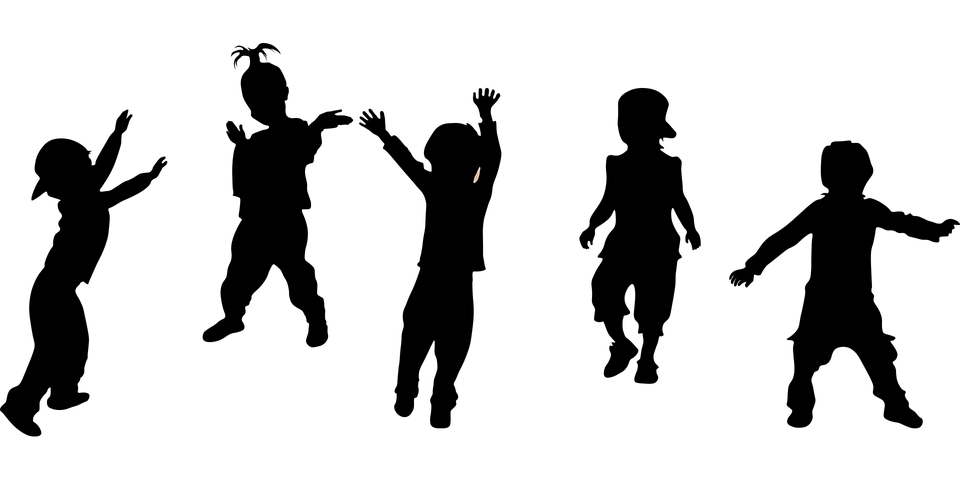 Fit in den Beinen – fit im KopfEin Bewegungsangebot für Kinder. Zur Freude an Bewegung gehört auch die Musik. Wir werden Lieder singen, uns dazu bewegen und kleine Instrumente bauen. Wichtig: Mitzubringen sind Sportkleidung, Turnschuhe und eine leere Chipsdose (z.B. Pringles-Dose) Fit in den Beinen – fit im KopfEin Bewegungsangebot für Kinder. Zur Freude an Bewegung gehört auch die Musik. Wir werden Lieder singen, uns dazu bewegen und kleine Instrumente bauen. Wichtig: Mitzubringen sind Sportkleidung, Turnschuhe und eine leere Chipsdose (z.B. Pringles-Dose) Fit in den Beinen – fit im KopfEin Bewegungsangebot für Kinder. Zur Freude an Bewegung gehört auch die Musik. Wir werden Lieder singen, uns dazu bewegen und kleine Instrumente bauen. Wichtig: Mitzubringen sind Sportkleidung, Turnschuhe und eine leere Chipsdose (z.B. Pringles-Dose) Fit in den Beinen – fit im KopfEin Bewegungsangebot für Kinder. Zur Freude an Bewegung gehört auch die Musik. Wir werden Lieder singen, uns dazu bewegen und kleine Instrumente bauen. Wichtig: Mitzubringen sind Sportkleidung, Turnschuhe und eine leere Chipsdose (z.B. Pringles-Dose) □MittwochWolle und Stoff für Dritt- und Viertklässler       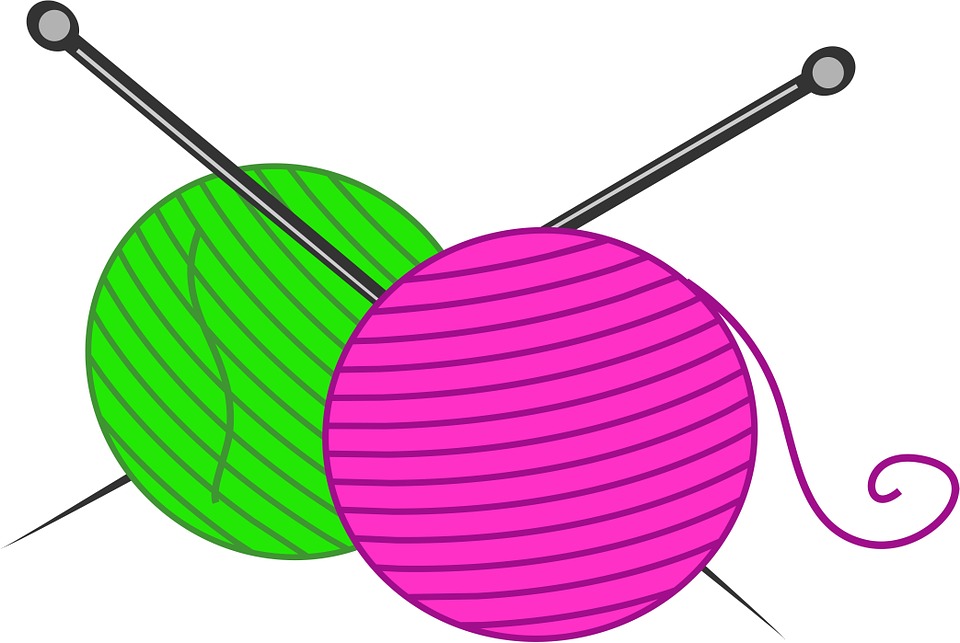 Sei kreativ und gestalte aus Wolle und Stoff eine „Landschaft“ und mehr. Deine genähte „Wimpelkette“ schmückt dein Zimmer und das „Duftkissen“ verbreitet deinen Lieblingsduft.Wolle und Stoff für Dritt- und Viertklässler       Sei kreativ und gestalte aus Wolle und Stoff eine „Landschaft“ und mehr. Deine genähte „Wimpelkette“ schmückt dein Zimmer und das „Duftkissen“ verbreitet deinen Lieblingsduft.Wolle und Stoff für Dritt- und Viertklässler       Sei kreativ und gestalte aus Wolle und Stoff eine „Landschaft“ und mehr. Deine genähte „Wimpelkette“ schmückt dein Zimmer und das „Duftkissen“ verbreitet deinen Lieblingsduft.Wolle und Stoff für Dritt- und Viertklässler       Sei kreativ und gestalte aus Wolle und Stoff eine „Landschaft“ und mehr. Deine genähte „Wimpelkette“ schmückt dein Zimmer und das „Duftkissen“ verbreitet deinen Lieblingsduft.Wolle und Stoff für Dritt- und Viertklässler       Sei kreativ und gestalte aus Wolle und Stoff eine „Landschaft“ und mehr. Deine genähte „Wimpelkette“ schmückt dein Zimmer und das „Duftkissen“ verbreitet deinen Lieblingsduft.□MittwochTheaterVorhang auf! Wir spielen Sketche und kleine Theaterstücke.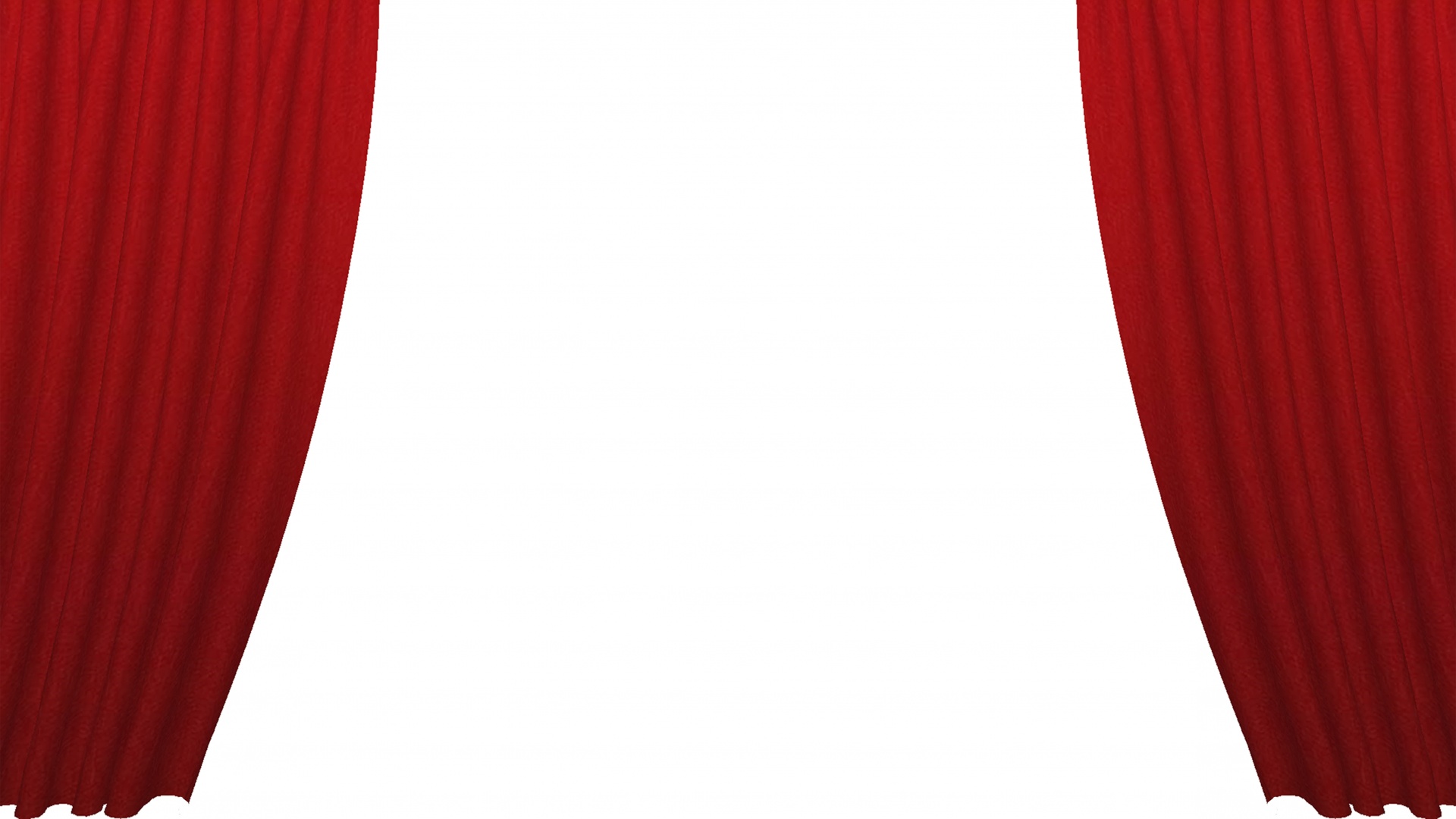 TheaterVorhang auf! Wir spielen Sketche und kleine Theaterstücke.TheaterVorhang auf! Wir spielen Sketche und kleine Theaterstücke.TheaterVorhang auf! Wir spielen Sketche und kleine Theaterstücke.TheaterVorhang auf! Wir spielen Sketche und kleine Theaterstücke.□DonnerstagFußball für Dritt- und Viertklässler                                       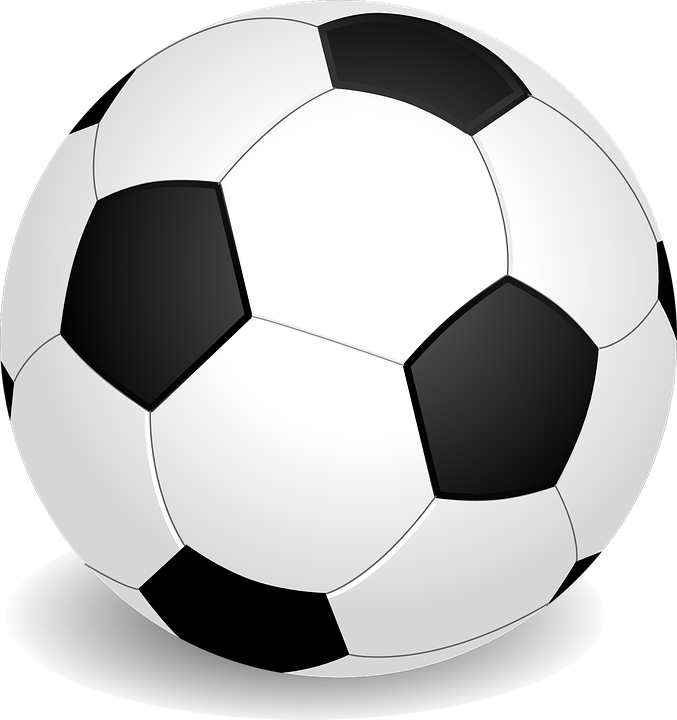 Fußball für Dritt- und Viertklässler                                       Fußball für Dritt- und Viertklässler                                       Fußball für Dritt- und Viertklässler                                       Fußball für Dritt- und Viertklässler                                       □DonnerstagHörspieleWir hören Hörspiele und beschäftigen uns leise (malen). Diese AG ist für Kinder, die entspannen möchten und leise zuhören können!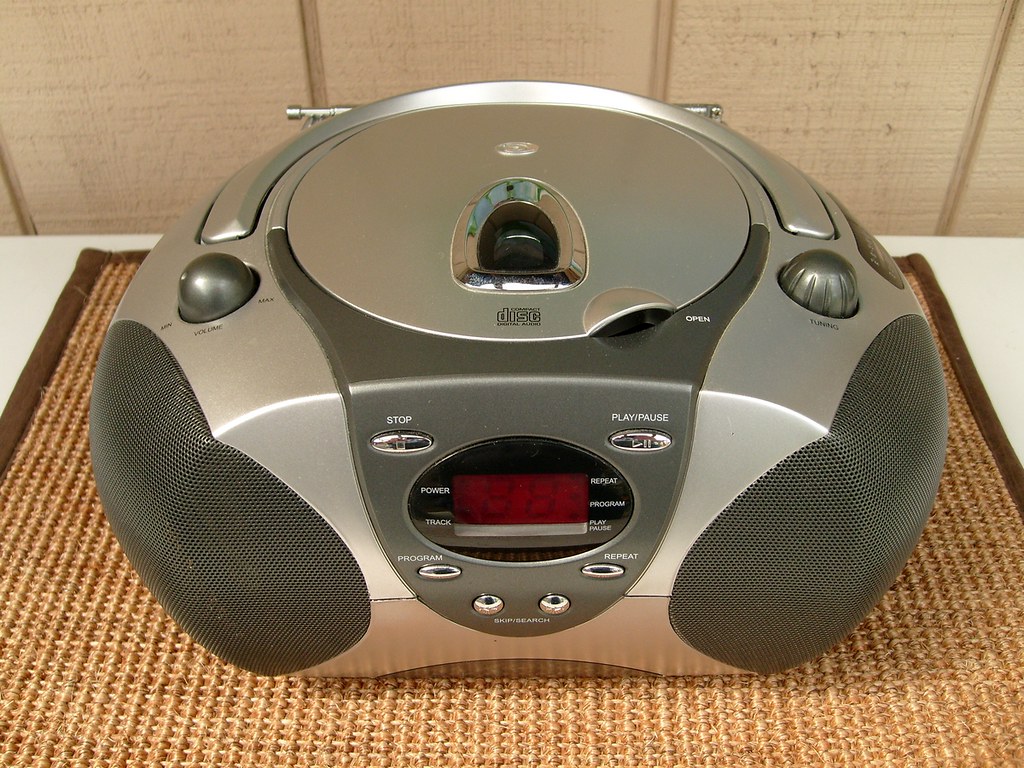 HörspieleWir hören Hörspiele und beschäftigen uns leise (malen). Diese AG ist für Kinder, die entspannen möchten und leise zuhören können!HörspieleWir hören Hörspiele und beschäftigen uns leise (malen). Diese AG ist für Kinder, die entspannen möchten und leise zuhören können!HörspieleWir hören Hörspiele und beschäftigen uns leise (malen). Diese AG ist für Kinder, die entspannen möchten und leise zuhören können!HörspieleWir hören Hörspiele und beschäftigen uns leise (malen). Diese AG ist für Kinder, die entspannen möchten und leise zuhören können!□